opatrenie č. 2.2Investície do spracovania a uvádzania na trhod 01.01.20..       do 31.12.20..Pozn.: Pokiaľ je váš projekt zameraný na viacero aktivít, vyplňte tab. 10 MONITOROVACIE UKAZOVATELE za každú aktivitu. 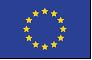 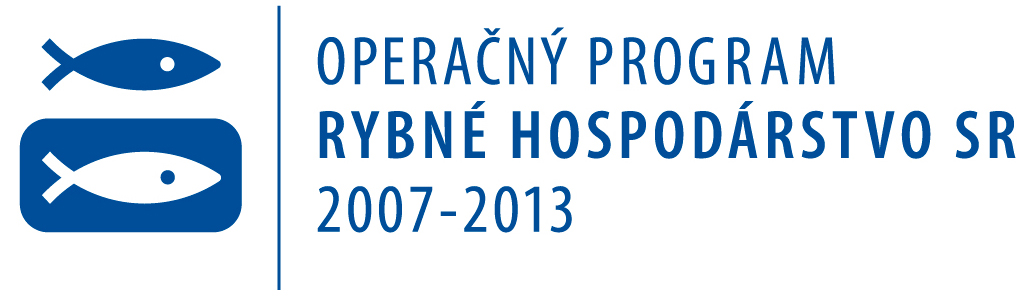 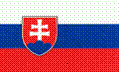 Monitorovacia správa projektu1. kód PROJEKTU:2. Číslo zmluvy o poskytnutí nfp:3. Predkladaná      monitorovacia správa je:Priebežná      V poradí:3. Predkladaná      monitorovacia správa je:Priebežná       prvá   druhá   tretia  štvrtá   piata  3. Predkladaná      monitorovacia správa je:Posledná          Posledná          4. NÁZOV PROJEKTU 5. Informácie o prijímateľovi5. Informácie o prijímateľovi5. Informácie o prijímateľovi5. Informácie o prijímateľovi5. Informácie o prijímateľoviObchodné meno/názov: IČO:Sídlo/adresa konečného prijímateľaPSČObec (mesto)Ulicač. domuSídlo/adresa konečného prijímateľa6. KONTAKTNÁ OSOBA PRE MONITOROVACIU SPRÁVU6. KONTAKTNÁ OSOBA PRE MONITOROVACIU SPRÁVU6. KONTAKTNÁ OSOBA PRE MONITOROVACIU SPRÁVU6. KONTAKTNÁ OSOBA PRE MONITOROVACIU SPRÁVU6. KONTAKTNÁ OSOBA PRE MONITOROVACIU SPRÁVUPriezvisko Priezvisko Priezvisko MenotitulTelefón:E-mail: Mobil:Fax:7. skutočný Začiatok a ukončenie realizácie projektu7. skutočný Začiatok a ukončenie realizácie projektuDátum skutočného začatia realizácie projektu (mm/rrrr)Dátum skutočného ukončenia realizácie projektu (mm/rrrr) 8. priebeh realizácie projektu, problémy pri realizácii a ich spôsob riešenia(V tejto časti je prijímateľ povinný stručne popísať priebeh realizácie projektu, prípadne problémy pri realizácii a ich riešenie. Ak bol priebeh realizácie projektu bezproblémový, je potrebné uviesť aj túto skutočnosť. Ak táto časť nebude vyplnená, bude sa považovať monitorovacia správa za nekompletnú.)9. dosiahnuté fyzické výstupyUveďte hlavné dosiahnuté fyzické výstupy v rámci tohto projektu. Napr. nákup výrobníka ľadu,  počítačov,  elektronických váh, rekonštrukcia/modernizácia objektov alebo technológií (uviesť akých)...10A. monitorovacie ukazovatele - AKTIVITA 1 (vyplní prijímateľ v každej MS)  10A. monitorovacie ukazovatele - AKTIVITA 1 (vyplní prijímateľ v každej MS)  Vyplňte iba v prípade, ak je Váš projekt zameraný na AKTIVITU 1 t.j. „Technické vybavenie a modernizácia existujúcich spracovateľských jednotiek.“ Uveďte počet prevádzok, ktoré boli zmodernizované v rámci projektu.Vyplňte iba v prípade, ak je Váš projekt zameraný na AKTIVITU 1 t.j. „Technické vybavenie a modernizácia existujúcich spracovateľských jednotiek.“ Uveďte počet prevádzok, ktoré boli zmodernizované v rámci projektu.Počet prevádzok, ktoré využívajú výhody zlepšených hygienických/pracovných podmienokPočet prevádzok, ktoré využívajú zlepšené podmienky životného prostrediaPočet prevádzok, ktoré zaviedli zdokonalené výrobné systémy (kvalita, inovácie technológie)10B. Monitorovacie ukazovatele - AKTIVITA 2 (vyplní prijímateľ v každej MS)10B. Monitorovacie ukazovatele - AKTIVITA 2 (vyplní prijímateľ v každej MS)Vyplňte iba v prípade, ak je Váš projekt zameraný na AKTIVITU 2 t.j. „Celoživotné vzdelávanie“ Uveďte počet účastníkov vzdelávacej aktivity a % účastníkov, ktorí úspešne ukončili vzdelávaciu aktivitu a/alebo uveďte počet zrealizovaných inf. aktivít v rámci projektu. Vyplňte iba v prípade, ak je Váš projekt zameraný na AKTIVITU 2 t.j. „Celoživotné vzdelávanie“ Uveďte počet účastníkov vzdelávacej aktivity a % účastníkov, ktorí úspešne ukončili vzdelávaciu aktivitu a/alebo uveďte počet zrealizovaných inf. aktivít v rámci projektu. Počet účastníkov vzdelávacej aktivity v rámci projektu:Počet zrealizovaných informačných aktivít v rámci projektu:% účastníkov, ktorí úspešne ukončili vzdelávaciu aktivitu v oblasti spracovania produktov rybolovu a akvakultúry:11. Rozbor kvality vody (vyplní prijímateľ v poslednej  MS)vyplní iba prijímateľ, ktorý má vybudovanú čističku odpadových vôd. Rozbor kvality vody odobratej zo spracovne/podniku musí byť vykonaný akreditovaným laboratóriom, pričom nesmie byť vykonaný skôr ako 12 mesiacov pred vyplnením monitorovacej správy.11. Rozbor kvality vody (vyplní prijímateľ v poslednej  MS)vyplní iba prijímateľ, ktorý má vybudovanú čističku odpadových vôd. Rozbor kvality vody odobratej zo spracovne/podniku musí byť vykonaný akreditovaným laboratóriom, pričom nesmie byť vykonaný skôr ako 12 mesiacov pred vyplnením monitorovacej správy.11. Rozbor kvality vody (vyplní prijímateľ v poslednej  MS)vyplní iba prijímateľ, ktorý má vybudovanú čističku odpadových vôd. Rozbor kvality vody odobratej zo spracovne/podniku musí byť vykonaný akreditovaným laboratóriom, pričom nesmie byť vykonaný skôr ako 12 mesiacov pred vyplnením monitorovacej správy.11. Rozbor kvality vody (vyplní prijímateľ v poslednej  MS)vyplní iba prijímateľ, ktorý má vybudovanú čističku odpadových vôd. Rozbor kvality vody odobratej zo spracovne/podniku musí byť vykonaný akreditovaným laboratóriom, pričom nesmie byť vykonaný skôr ako 12 mesiacov pred vyplnením monitorovacej správy.názov merateľného ukazovateľasymbolmerná jednotkahodnota ukazovateľarozpustný kyslíko2mg/lbiochemická spotreba kyslíka bez potlačenia nitrifikáciebsk5mg/lreakcia vodypHamoniakálny dusíkN-nh4mg/ldusitanový dusíkn-no2mg/lchemická spotreba kyslíkachskcrmg/lrozpustné látkyrl550mg/lcelkový fosforpcelkmg/lextrahovateľné látkyelmg/l12. Čestné vyhlásenie Ja, dolu podpísaný prijímateľ pomoci  (štatutárny zástupca ), narodený dňa........................... v ........................................... čestne vyhlasujem, že:všetky informácie obsiahnuté v monitorovacej správe projektu sú pravdivé, projekt je realizovaný v zmysle schválenej žiadosti o poskytnutie nenávratného finančného príspevku a uzavretej zmluvy o poskytnutí nenávratného finančného príspevku,Som si vedomý  možných trestných následkov a sankcií, ktoré vyplývajú z uvedenia nepravdivých alebo neúplných údajov. Zaväzujem sa bezodkladne písomne informovať o všetkých zmenách, ktoré sa týkajú uvedených údajov a skutočností. Meno a priezvisko, žiadateľa (štatutárneho zástupcu): .....................................................................................Podpis žiadateľa (štatutárneho zástupcu) ...............................................................................................................Miesto podpisu: ....................................................................Dátum podpisu: ....................................................................